OBLIGACIONES DE TRANSPARENCIADE LAS OBLIGACIONES ESPECÍFICAS DE LOS SUJETOS OBLIGADOSARTÍCULO 83.- Además de las obligaciones de transparencia comunes a todos los sujetos obligados que se encuentran previstos en el artículo 74 de esta Ley, las autoridades administrativas y jurisdiccionales locales en materia del trabajo o laboral, tales como Secretaría del Trabajo y la Junta Local de Conciliación y Arbitraje del Poder Ejecutivo y el Tribunal del Trabajo Burocrático del Poder Judicial, deberán poner a disposición del público y mantener actualizada las siguientes obligaciones de transparencia:FRACCIÓNI.	Los documentos del registro de los sindicatos, que deberán contener, entre otros:a)	El domicilio.b)	Número de registro.c)	Nombre del sindicato.d)	Nombre de los integrantes del Comité Ejecutivo y comisiones que ejerzan funciones de vigilancia.e)	Fecha de vigencia del Comité Ejecutivo.f)	Número de socios.g)	Centro de trabajo al que pertenezcan.h)	Central a la que pertenezcan, en su caso.II.	Las tomas de notas.III.	El estatuto.IV.	El padrón de socios.V.	Las actas de asamblea.VI.	Los reglamentos interiores de trabajo.VII.	Los contratos colectivos, incluyendo el tabulador, convenios y las condiciones generales de trabajo.VIII.	Todos los documentos contenidos en el expediente de registro sindical y de contratos colectivos de trabajo.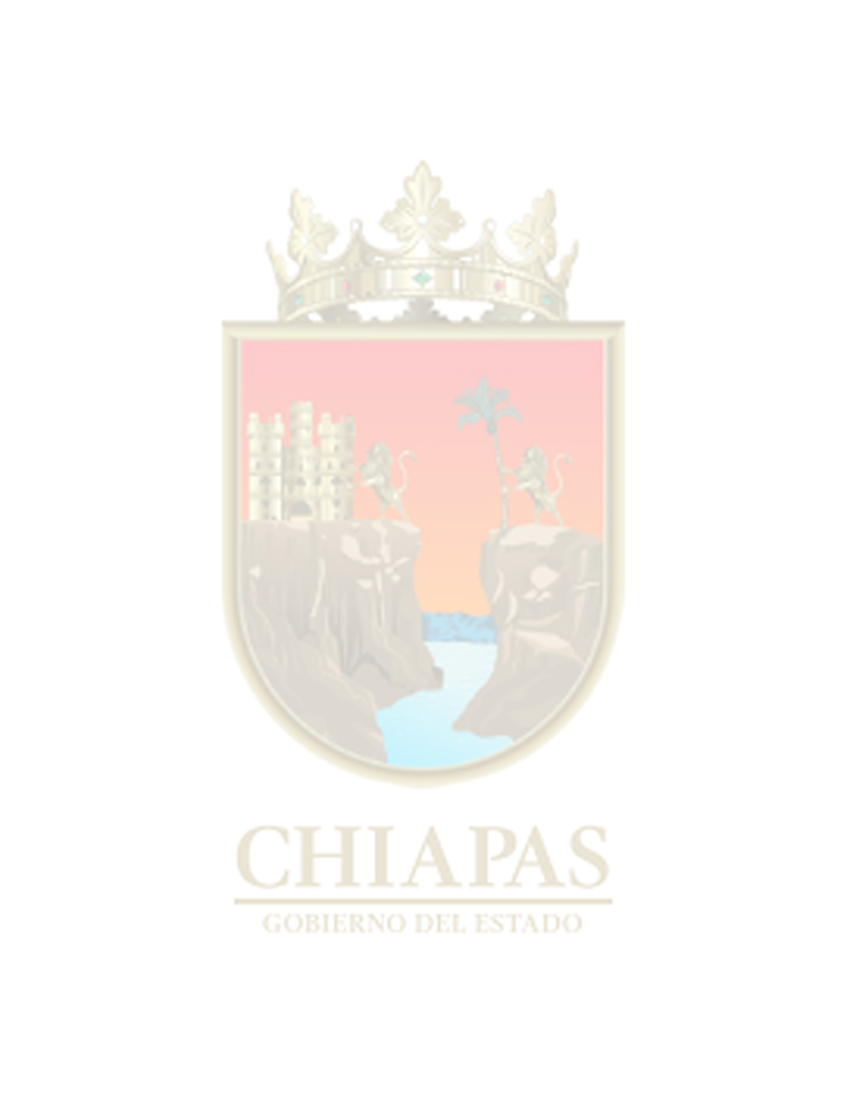 